Comportements et stratégies : décomposer 10 pour écrire des équations d’égalitésComportements et stratégies : décomposer 10 pour écrire des équations d’égalitésComportements et stratégies : décomposer 10 pour écrire des équations d’égalitésL’élève vide les jetons de la tasse, mais ne comprend pas la conservation du nombre (réarranger les jetons ne change pas leur quantité) et compte les jetons chaque fois.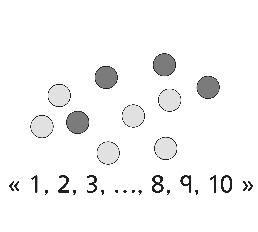 L’élève place les jetons au hasard sur les grilles de 10 et a de la difficulté à compter les jetons de chaque couleur.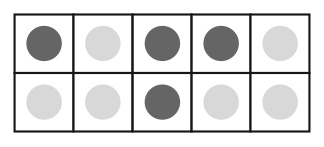 L’élève regroupe les jetons de la même couleur sur les grilles de 10 et les compte tous par unités.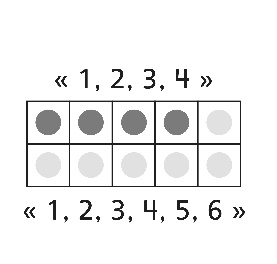 Observations et documentationObservations et documentationObservations et documentationL’élève compte ou subitise les jetons, mais 
a de la difficulté à comprendre l’égalité (n’associe pas 2 grilles pleines avec l’égalité).L’élève comprend l’égalité, mais a de la difficulté à noter différentes expressions d’une même quantité comme étant des égalités (ne peut pas écrire la phrase numérique).L’élève comprend l’égalité et réussit à écrire diverses expressions d’une même quantité comme étant des égalités.3 + 7 = 4 + 62 + 8 = 5 + 5Observations et documentationObservations et documentationObservations et documentation